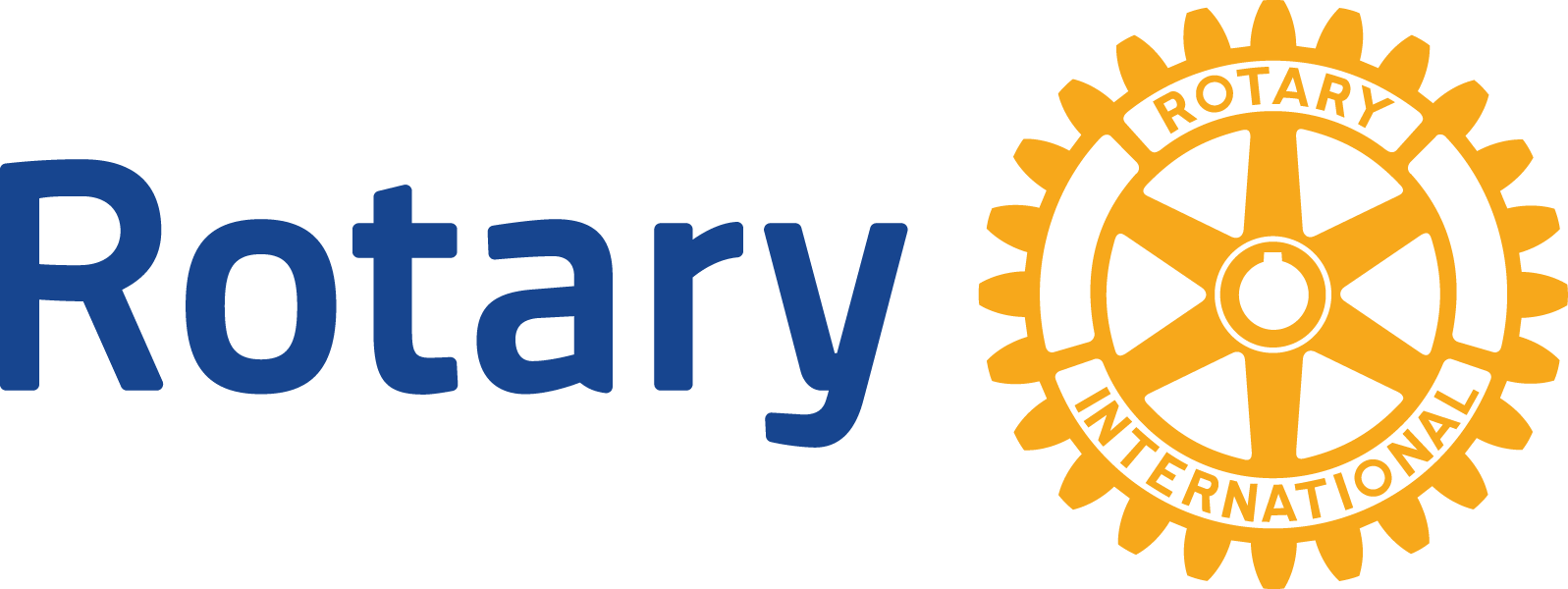 Rotary District 5400 Global Grant (2017-2018)Scholar CANDIDATE Applicationapplications must be received by district 5400 chair: March 31, 2017The Rotary District 5400 Global Grant Scholarship may be used to fund graduate-level study at a recognized university outside the U.S that supports the Object of Rotary and the Mission of The Rotary Foundation (www.rotary.org).  Applicants:May not be a Rotarian; an employee of a club,  district, or other Rotary Entity, or of Rotary International; a spouse, a lineal descendant (child or grandchild by blood or any legally adopted child), a spouse of a lineal descendant, or an ancestor (parent or grandparent by blood) of any living person in the above two categories. Persons ineligible under this policy remain ineligible for 36 months after a Rotarian resigns his or her club membership;Will study in one of The Rotary Foundation’s six areas of focus leading to a sustainable  outcome;Will make separate application to The Rotary Foundation if selected by Rotary District 5400, understanding that the scholarship award is subject to approval by The Rotary Foundation;Agree to serve as an ambassador for Rotary International and for Rotary District 5400; this could include being assigned a mentor to assist the recipient in securing speaking and networking engagements at club meetings and district events. Will provide documentation of expenses, and report as required by The Rotary Foundation and Rotary District 5400.For more information about Rotary Foundation global grant scholarships, go to: https://www.rotary.org/myrotary/en/document/terms-and-conditions-rotary-foundation-district-grants-and-global-grants  https://www.rotary.org/myrotary/en/document/areas-focus-policy-statements PERSONAL INFORMATIONCONTACT INFORMATIONLANGUAGE SKILLSList all the languages you speak, including your native language:EMERGENCY CONTACT INFORMATIONPRIOR EDUCATIONList the two educational institutions you have most recently attended.Most recently attended:Previously attended:EMPLOYMENT/VOLUNTEER HISTORYList Most Recent First:Employer or Volunteer Organization     	 Title or Type of Work	                   Date From        Date ToSUMMARY AND OBJECTIVESIn 2-3 short sentences, tell us your objectives for this scholarship (program of study/degree sought, Rotary area of focus, etc.).In 200 words or less, please summarize your qualifications to receive this scholarship. (volunteer/work/academic experience, philosophy and perspective, etc.)AREAS OF FOCUSWhat is your area of focus?Which goals of your selected area of focus will your scholarship activities support? Refer to the Areas of Focus Policy Statements for more information.How will you meet these goals?SCHOLARSHIP INFORMATIONProvide the following information about the academic program you plan to attend:List the classes you plan to take and provide any relevant links to information about the program.  Explain how the program and courses align with Rotary's goals in the selected area of focus and your future career plans.How does your previous and current educational, professional, and/or volunteer experience align with Rotary's goals in the selected area of focus (500 words or less)?What are your professional and/or academic plans immediately after the scholarship period (500 words or less)?How do your long-term professional goals align with Rotary's goals in the selected area of focus (500 words or less)?BUDGETSelect the local currency for your budget and enter the current rate of exchange to 1 U.S. dollar.Detail your proposed expenses.  Note that the total budget must be equal to the total financing of your scholarship grant amount.  Attach any documents, such as price sheets, bids or estimates, to support the expenses listed.FINANCINGThe scholarship amount is US$30,000.   You are personally responsible for all expenses in excess of the scholarship amount.  If your total academic fees and living expenses are less than USD$30,000, you must outline a prospective service project within the areas of focus of your proposed field of study, and execute the service plan during the scholarship period, or immediately thereafter. Please list and describe your sources and sufficiency of addition funds that will cover the balance of your budget:ROTARY DISTRICT 5400 SPONSORSHIPApplicants must be nominated by a club within District 5400.APPLICATION SUBMISSION INSTRUCTIONS AND DISTRICT SCHOLARSHIP CHAIR INFORMATIONSubmit applications by email to: stroudsk@gmail.com or by mail to Shari Stroud, 1813 W. Belmont Circle, Boise, ID 83706, Phone: 208-539-5188. Applications MUST be received at one of these addresses by March 31, 2017.First name:First name:Family name:Family name:Family name:Citizenship:Citizenship:Date of birth:Date of birth:Date of birth:DD-MM-YYYYGender: Male	 Female Male	 Female Male	 FemaleEmail address:Email address:Email address:Email address:Street address or P.O. Box:Street address or P.O. Box:Street address or P.O. Box:Street address or P.O. Box:Street address or P.O. Box:Street address or P.O. Box:Street address or P.O. Box:City:Postal code:Postal code:Postal code:Country:Country:Primary telephone:Primary telephone:Primary telephone:Primary telephone:Primary telephone:Secondary telephone:Secondary telephone:Secondary telephone:Secondary telephone:Secondary telephone:Secondary telephone:LanguageWritten ProficiencySpoken ProficiencyFirst name:First name:First name:Family name:Family name:Family name:Family name:Family name:Relationship:Relationship:Relationship:Relationship:Email address:Email address:Email address:Email address:Email address:Email address:Street address or P.O. Box:Street address or P.O. Box:Street address or P.O. Box:Street address or P.O. Box:Street address or P.O. Box:Street address or P.O. Box:Street address or P.O. Box:Street address or P.O. Box:Street address or P.O. Box:City:Postal code:Postal code:Postal code:Postal code:Country:Country:Primary telephone:Primary telephone:Primary telephone:Primary telephone:Primary telephone:Primary telephone:Primary telephone:Secondary telephone:Secondary telephone:Secondary telephone:Secondary telephone:Secondary telephone:Secondary telephone:Secondary telephone:Secondary telephone:Name of institution:Name of institution:Name of institution:Name of institution:Degree received:Degree received:Degree received:Place of study:Place of study:Field of study:Field of study:GPA:Name of institution:Name of institution:Name of institution:Name of institution:Degree received:Degree received:Degree received:Place of study:Place of study:Field of study:Field of study:GPA:Peace and Conflict Prevention/ResolutionDisease Prevention and TreatmentWater and SanitationMaternal and Child HealthBasic Education and LiteracyEconomic and Community DevelopmentName of institution:Name of institution:Name of institution:Name of institution:City:Language of instruction:Language of instruction:Language of instruction:Language of instruction:Language of instruction:Language of instruction:Website:Website:Academic program:Academic program:Academic program:Academic program start date:Academic program start date:Academic program start date:Academic program start date:Academic program start date:Academic program start date:Academic program start date:Academic program start date:DD-MM-YYYYAcademic program end date:Academic program end date:Academic program end date:Academic program end date:Academic program end date:Academic program end date:Academic program end date:DD-MM-YYYYDD-MM-YYYYPlanned departure date:Planned departure date:Planned departure date:Planned departure date:Planned departure date:DD-MM-YYYYDD-MM-YYYYDD-MM-YYYYDD-MM-YYYYPlanned return date:Planned return date:Planned return date:Planned return date:DD-MM-YYYYDD-MM-YYYYDD-MM-YYYYDD-MM-YYYYDD-MM-YYYYLocal currency:Exchange rate to 1 USD:#DescriptionCategoryLocal costCost in USD1:Tuition & feesTuition2:Local housingAccommodations3:BooksSupplies4:FoodSupplies5:AirfareTravel6:Consular/visa feesTravel7:Local transportationTravel8:9:10:11:12:13:14:15:Total budgetTotal budgetTotal budgetName of sponsoring club in District 5400:Club Contact Name, Phone, and Email:Applicant’s Typed Signature:Date of Application: